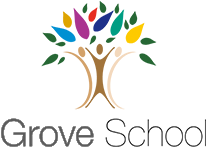 Year 3 Holiday Project- March 2024Next half term, year 3 will be doing a local study in geography and history. We will be looking at Handsworth and its past. For your holiday project, please create an advert for Handsworth. This can be done as a leaflet, video, voice recording or a piece of artwork. Think aboutWhat do you like about Handsworth?What is there to do in Handsworth?Why should people come to Handsworth?Does anyone famous come from Handsworth?You can complete this project on J2e or using materials at home.